14.01.2021  № 24О внесении изменения в постановление администрации города Чебоксары от 13.05.2015 № 1643На основании постановления Кабинета Министров Чувашской Республики от 23.05.2012 № 191 «О порядке образования комиссий по соблюдению требований к служебному поведению муниципальных служащих и урегулированию конфликта интересов», руководствуясь статьей 43 Устава муниципального образования города Чебоксары – столицы Чувашской Республики, принятого решением Чебоксарского городского Собрания депутатов Чувашской Республики от 30.11.2005 № 40,  администрация города Чебоксары п о с т а н о в л я е т:1. Внести в Порядок образования комиссии по соблюдению требований к служебному поведению муниципальных служащих и урегулированию конфликта интересов администрации города Чебоксары, утвержденный постановлением администрации города Чебоксары от 13.05.2015 № 1643, изменение, изложив пункт 1.1 в следующей редакции:«1.1. Комиссии образуются в администрации города Чебоксары, ее территориальных, отраслевых и функциональных органах, за исключением Заволжского территориального управления, управления культуры и развития туризма, управления физкультуры и спорта администрации города Чебоксары.Вопросы  соблюдения муниципальными служащими Заволжского территориального управления, управления культуры и развития туризма и управления физкультуры и спорта администрации города Чебоксары общих принципов служебного поведения и урегулирования конфликта интересов рассматриваются на заседаниях комиссии администрации города Чебоксары».2. Признать утратившим силу распоряжение администрации города Чебоксары от 10.06.2020 № 191-р «Об утверждении состава комиссии по соблюдению требований к служебному поведению муниципальных служащих и урегулированию конфликта интересов Заволжского территориального управления администрации города Чебоксары».3. Управлению информации, общественных связей и молодежной политики администрации города Чебоксары опубликовать настоящее постановление в средствах массовой информации.4. Настоящее постановление вступает в силу со дня его официального опубликования.5. Контроль за исполнением настоящего постановления возложить на заместителя главы администрации – руководителя аппарата А.Н. Петрова.И.о. главы администрации города Чебоксары	                              				       А.Н. ПетровЧăваш РеспубликиШупашкар хулаАдминистрацийěЙЫШĂНУ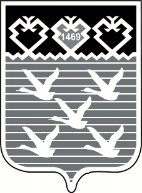 Чувашская РеспубликаАдминистрациягорода ЧебоксарыПОСТАНОВЛЕНИЕ